КАЗАХСКИЙ УНИВЕРСИТЕТ ЭКОНОМИКИ, ФИНАНСОВ И МЕЖДУНАРОДНОЙ ТОРГОВЛИСИСТЕМА МЕНЕДЖМЕНТА КАЧЕСТВА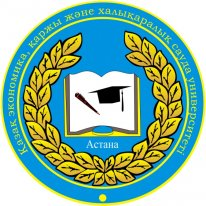 Утверждаю Ректор КазУЭФМТ ______________С Абдыманапов «____»______________ 2016г.ПОЛОЖЕНИЕоб организации обучения с применением дистанционных образовательных технологий (ДОТ)П КазУЭФМТ 09-01Астана 2016 Положение об организации обучения с применением дистанционных образовательных технологий (ДОТ) Утверждено на заседании Ученого Совета КазУЭФМТ (протокол №__ от ___. _______ 2016г.)	СодержаниеОбщие положенияНастоящая документированная процедура  регламентирует  требования к эффективной реализации учебного процесса с применением дистанционных образовательных технологий (ДОТ) в Казахском университете экономики, финансов и международной торговли (КазУЭФМТ).Настоящая процедура применяется подразделениями КазУЭФМТ, отвечающими за образовательный процесс.Настоящая документированная процедура является внутренним нормативным документом и входит в состав документации системы менеджмента качества Казахского университета экономики, финансов и международной торговли.Нормативные  ссылкиЗакон Республики Казахстан «Об образовании» от 27 июля 2007 г. № 319-III ЗРК, (с изменениями и дополнениями от 21.07.2015 г.);Квалификационные требования, предъявляемых к образовательной деятельности, и перечня документов, подтверждающих соответствие им, утвержденные приказом Министра образования и науки РК от 17 июня 2015 г. № 391;Типовые правила деятельности организаций высшего образования, утвержденные постановлением Правительства РК № 499 от 17.05.2013 г. (с дополнениями от 19.12.2014 г.);Типовые правила приема на обучение в организации образования, реализующие профессиональные учебные программы высшего образования, утвержденные постановлением Правительства РК №111 от 19 января 2012 года (с изменениями по состоянию на 04.07.2014 г.)Государственные стандарты по уровням образования, утвержденные постановлением Правительства РК № 1080 от 23.08.2012 г.;Правила организации учебного процесса по кредитной технологии обучения,  утвержденные приказом Министра образования и науки РК   № 152 от 20.04.2011 г. (с изменениями и дополнениями от 02.06.2014 г.);Правила организации учебного процесса по дистанционным образовательным технологиям,  утвержденные приказом Министра образования и науки РК от 20.03.2015 г. № 137;Типовые правила проведения текущего контроля успеваемости, промежуточной и итоговой аттестации обучающихся, утвержденные  приказом МОН РК № 125 от 18.03.2008 г. (с изменениями и дополнениями от 04.11.2013 г.);3.  Термины и определенияАсинхронное взаимодействие осуществляется в случае, когда обучающийся и преподаватель не могут общаться в режиме реального времени. В этом случае контакт при дистанционной образовательной технологии организуется, как правило, посредством переписки по электронной почте, с помощью списков рассылок или телеконференций.Дистанционное обучение - обучение с применением дистанционных образовательных технологий.Дистанционные образовательные технологии (ДОТ) - это технологии, реализуемые, в основном, с применением информационных и телекоммуникационных технологий при опосредованном (на расстоянии) или не полностью опосредованном взаимодействии обучающегося и преподавателя.Информационно-образовательный портал - системно-организованная взаимосвязанная совокупность информационных ресурсов и сервисов Интернет, содержащая административно-академическую учебно-методическую информацию, позволяющая организовать образовательный процесс по ДОТ.Кейсовая  технология - технология, основанная на комплектовании наборов (кейсов) учебно-методических материалов на бумажных, электронных и прочих носителях и рассылке их обучающимся для самостоятельного обучения.Контент - информационное наполнение - тексты, графика, мультимедиа и иное информационно значимое наполнение.Мультимедиа (англ.multimedia от лат. multum - много и media, medium -средоточие, средства) - комплекс аппаратных и программных средств, позволяющих пользователю работать в диалоговом режиме с разнородными данными (графикой, текстом, звуком, видео), организованным в виде единой информационной среды.Студент – обучающийся в организации образования, дающей высшее профессиональное образование, и зачисленный на обучение приказом ректора университета.Система дистанционного обучения (СДО) – система, разработанная для организации полноценного процесса дистанционного обучения и/или независимой проверки знаний, рассчитанная на большие потоки студентов. Она состоит из компонентов организации и управления учебным процессом с различной степенью соответствия классической модели университетского образования.Самостоятельная работа студента (СРС) – это способ активного, целенаправленного приобретения студентом новых для него знаний и умений без непосредственного участия в этом процессе преподавателей.Синхронное взаимодействие предусматривает общение обучающегося и преподавателя в режиме реального времени. Для этого могут использоваться чаты систем дистанционной образовательной технологии или видеоконференции.Сетевая технология - технология, включающая обеспечение учебно-методическими материалами, формы интерактивного взаимодействия обучающихся с преподавателем и друг с другом, а также администрирование учебного процесса на основе использования сети Интернет.Телевизионная технология  -  технологии, базирующиеся на использовании эфирных, кабельных и спутниковых систем телевидения.Тьютор - преподаватель-консультант дистанционного обучения, осуществляющий руководство самостоятельной работой обучающихся, а также контроль выполнения ими индивидуального учебного плана и усвоения учебного материала.Форум – элемент СДО, позволяющий пользователю общаться с участниками учебного процесса, принадлежащими к его области видимости, по сети Интернет в режиме «вопрос-ответ» (асинхронно, т. е. в удобное время). Чат – элемент СДО, позволяющий пользователю общаться с участниками учебного процесса, принадлежащими к его области видимости, в режиме реального времени по сети Интернет (синхронно, т. е. одновременно).Электронный учебно-методический комплекс (ЭУМК) – комплект материалов, необходимых для изучения дисциплины.Условия  и принципы  организации  учебного процесса с применением ДОТ4.1. Главными задачами организации учебного процесса в университете с использованием ДОТ являются:индивидуализация обучения;повышение эффективности (качества) обучения;предоставление образовательных услуг людям, для которых традиционные формы обучения являются недоступными.4.2. Для организации и правильного функционирования ДОТ в университете необходимо:1) предоставление  учебного материала обучающимся посредством информационных технологий либо на бумажных носителях;2)   организация и проведение  консультаций в режиме «on-line»;3)   организация  обратной  связи с обучающимися в режиме «off-line»;4)   контроль  учебных достижений обучающихся в режиме «on-line», «off-  line»;4.3. При организации учебного процесса по ДОТ должны соблюдаться следующие принципы:единство образовательной и развивающей функции обучения;применение коллективных или индивидуальных форм обучения;системность и последовательность в обучении;доступность образовательных ресурсов;создание максимально благоприятных условий для овладения обучающимися знаниями, развития и проявления творческой индивидуальности;целесообразность применения новых информационных технологий;безопасность, включающая широкий спектр мероприятий, касающихся защиты секретной информации, распространения ложной информации, исключения недобросовестности и фальсификации обучения и др.4.4. Необходимым условием организации учебного процесса по ДОТ является наличие у университета:1) информационно-образовательного портала со страницами, содержащими учебно-методическую и организационно-административную информацию для обучающихся;2) оборудования, имеющего выход в телекоммуникационную сеть (Интернет, спутниковое телевидение);3)   мультимедийного класса и электронного  читального зала;4)   учебного  контента (собственного и/или приобретенного) на CD, DVD дисках;5)   тестирующего комплекса;6)   сетевых систем управления обучением; 7)   системы управления учебным  контентом.4.5. ДОТ применяются в отношении обучающихся:1) всех форм обучения технического и профессионального, послесреднего, высшего и послевузовского образования;2) по сокращенным образовательным программам на базе начального, основного среднего, общего среднего, технического и профессионального, послесреднего и высшего образования;3) являющихся лицами с ограниченными физическими возможностями, в том числе детьми-инвалидами, инвалидами I и II групп, инвалидами с детства на всех уровнях образования;4) выехавших за пределы государства по программам обмена обучающихся на уровне высшего и послевузовского образования, за исключением стипендиатов «Болашак»;5) заочной формы обучения, призванные на срочную военную службу на уровне высшего образования;6) находящихся в длительной заграничной командировке (более 4-х месяцев) на уровне высшего образования;7) осужденных, отбывающих наказание в колониях-поселениях (в учреждениях минимальной безопасности) при наличии соответствующих технических условий в учреждении.4.6. ДОТ применяется также при реализации высшими учебными заведениями совместных образовательных программ с зарубежными вузами-партнерами. 5. Порядок организации  учебного процесса  по  дистанционным образовательным технологиям5.1. Прием на обучение с применением дистанционных образовательных технологий в КазУЭФМТ осуществляется на основе Типовых правил приема в высшие учебные заведения, утвержденные постановлением Правительства РК №111 от 19 января 2012 года (с изменениями по состоянию на 04.07.2014 г.).5.2. Лица, изъявившие желание обучаться по ДОТ пишут заявление в произвольной форме на имя ректора университета  с мотивированным обоснованием о возможности использования ДОТ в обучении с предоставлением подтверждающих документов:1) для лиц, работающих по специальности, справка с места работы;2) для детей-инвалидов рекомендация психолого-медико-педагогической консультации.  5.3. Заявления обучающихся рассматриваются ректором в течение пяти рабочих дней с момента подачи.	При положительном решении вопроса издается приказ ректора университета об использовании ДОТ обучающихся в течение трех рабочих дней. К приказу прилагаются:1) заявления обучающихся;2) индивидуальные учебные планы обучающихся;3) индивидуальный график организации учебной деятельности каждого обучающегося;4) рекомендации психолого-медико-педагогической консультации об участии ребенка-инвалида в учебном процессе по дистанционным образовательным технологиям;5) согласие или разрешение руководителя пениципиального учреждения, если обучающийся осужден и отправлен для отбывания наказания в учреждениях минимальной безопасности.	Университет в течение трех рабочих дней знакомит обучающихся с планом и графиком учебного процесса, применяемых в процессе обучении по ДОТ и проводит вводные занятия по разъяснению принципов и возможностей СДО, а также выдается руководство пользователя СДО.5.4. Учебный год в организации образования начинается в соответствии со сроком, установленным Министерством образования и науки Республики Казахстан и состоит из академических периодов. Учебный год состоит из 2 семестров и заканчивается в соответствии с академическим календарем. 5.5. Все виды учебной деятельности осуществляются посредством:  педагогического общения педагогического работника или тьютора с обучающимся с использованием телекоммуникационных средств или прямого контакта в организации образования (по инициативе обучающегося) и самостоятельной работы студента со средствами обучения (учебно-методический комплекс, дополнительная литература).5.6. Самостоятельная работа обучающегося под руководством преподавателя-тьютора включает интерактивные консультации по всем учебным материалам дисциплины (посредством чата, форума, онлайн- занятий) и самостоятельное изучение обучаемым теоретического материала.   Консультации при реализации образовательных учебных программ с применением ДОТ могут проводиться в различных формах: дистанционные индивидуальные (рецензии на контрольные и аттестационные работы, по телефону, через e-mail, чат, форум, онлайн консультации); очные индивидуальные (по инициативе обучающегося); дистанционные групповые (через чат, рубрику FAQ - часто задаваемых вопросов на Web-сайте, в виде телеконференций). 5.7. При дистанционном обучении учебные занятия проводятся в форме видео-лекций, мультимедиа-лекций; онлайн-лекций, самостоятельной работы обучающихся по электронным учебным изданиям; компьютерных тестирующих систем; консультации через форумы, чаты и электронную почту. 5.8. Изучение дисциплины завершается промежуточной аттестацией в информационной системе, защищенной от несанкционированного доступа и фальсификаций путем применения электронных методов ограничения доступа и независимой оценки. Студент в дистанционном формате обязан выполнить все предусмотренные задания по дисциплинам до начала экзаменационной сессии. На промежуточную аттестацию (экзамен) студенты допускаются распоряжением факультета дистанционного и электронного обучения. 5.9. Студенты допускаются к экзаменационной сессии, если они набрали положительный рейтинг допуска по результатам внутрисеместрового контроля (выше 50%). Итоговая оценка по дисциплине включает оценки рейтинга допуска и итогового контроля. Удельный вес рейтинга допуска составляет 60%, удельный вес экзамена 40%. Оценка рейтинга допуска и итогового контроля (экзамена) проставляется от 0 до 100 процентов.5.10. Общий итоговый контроль знаний проводится посредством регистрации на учебном портале всех контрольных работ студента и проведения контрольных итоговых тестирований. Учебные достижения по всем видам учебных занятий оцениваются по буквенной бально-рейтинговой системе оценки знаний. 5.11. В случае, наличия академических задолженностей по итогам академических периодов  студент обязан пройти процедуру сдачи  экзаменов в летнем семестре. Для ликвидации академических задолженностей студентов, обучающихся с применением ДОТ, а также с целью удовлетворения потребности в ускоренном обучении организовывается летний семестр. Организацию летнего семестра и запись студентов на прохождение летнего семестра осуществляет факультет дистанционного обучения (ФДО). 5.12. Процедура сдачи академических задолженностей в летнем семестре предполагает  выполнение заданий дисциплин в дистанционном формате и сдача экзаменов по дисциплинам академических задолженностей согласно срокам организации летнего семестра. Результаты экзаменов по дисциплинам, освоенным в период летнего семестра, учитываются в переводном балле (GPA). Все полученные студентом баллы по изученным дисциплинам отражаются в транскрипте.5.13. Организация итоговой аттестации проводится в сроки, предусмотренные академическим календарем и рабочими учебными планами специальностей  в соответствии Типовым правилам проведения текущего контроля успеваемости, промежуточной и итоговой аттестации обучающихся в высших учебных заведениях № 125, от 18.03.2008г (с изменениями и дополнениями по состоянию на 04.11.2013 г.). Обучающимся, выполнившим полностью требования государственных общеобязательных стандартов образования и освоившим программу обучения по выбранной специальности в соответствии с индивидуальным учебным планом и прошедшим  итоговую аттестацию, выдается документ об образовании государственного образца.6.  Организационно-методическое  обеспечение учебного процесса с применением дистанционных образовательных технологий6.1. В качестве основного инструмента для реализации ДОТ в КазУЭФМТ используется информационно-образовательный портал дистанционного обучения, основанный на системе управления обучением «Moodle». Программная платформа сопровождения ДОТ реализуется  на основе взаимодействия автоматизированной информационной среды Platonus и системы поддержки Moodle, исходный код которой находится в свободном доступе (Open source).6.2. Система для организации дистанционного обучения поддерживает обмен файлами любых форматов - как между преподавателем и студентом, так и между самими студентами. При подготовке и проведении занятий в системе Moodle преподаватель использует набор элементов курса, в который входят: глоссарий, ресурс, задание, форум, Wiki, урок, тест, Webinar, аудиолекции и др. 6.3. Для усиления интерактивности на портале помимо стандартных сервисов Online-Offline взаимодействия (чат, форум, опрос, электронная почта) применяется сервис проведения онлайн занятий, который предоставляет собой виртуальный онлайн класс с различными инструментами позволяющие давать максимальную информацию (изображение с web камеры, встроенный чат, неограниченное количество интерактивных досок, трансляция видеоматериалов и действий пользователя с экрана монитора и т.д.).  6.4. Для обеспечения обучаемых учебно-методическими материалами необходимо иметь электронные учебно-методические комплексы по всем дисциплинам учебного плана, реализуемых с использованием ДОТ.6.5. Подготовка электронных учебно-методических комплексов осуществляется разработчиком курса по утвержденным рабочим учебным программам, разработанным в соответствии с типовой учебной программой.6.6. Электронный учебно-методический комплекс дисциплины включает обязательный и дополнительный комплекты. Обязательный комплект состоит из:1) рабочей учебной программы, включающей содержание дисциплины, календарно-тематический план, список рекомендуемой литературы (основной и дополнительной), модульное деление дисциплины, график проведения дистанционных консультаций;2) электронного конспекта лекций;3) материалов практических и семинарских занятий;4) заданий для самостоятельной работы студента и самостоятельной работы студента под руководством преподавателя;5) материалов по организации рубежного контроля (контрольных работ, тестовых заданий, индивидуальных заданий);6) материалов по организации итогового контроля (тестовых экзаменационных заданий, вопросов к экзамену, билетов, экзаменационных контрольных работ).Дополнительный комплект включает методические указания по выполнению курсовых работ; компьютерные программы обучающего характера: тренажеры, репетиторы, справочно-методические материалы, мультимедийные варианты исполнения учебных и учебно-методических пособий, помогающие усвоению учебного материала дисциплины.6.7. При создании материалов тестового контроля знаний студентов необходимо соблюдать следующие общие методические требования:тестовые базы по данной дисциплине составляются в объеме требований ГОСО, типовой учебной программы и силлабуса;при изучении данной дисциплины студенты обязательно должны выполнить все задания, включенные в тестовую базу;при подготовке к экзамену студентам должны быть доступны все типовые задания, включенные в тестовую базу;объем тестовой базы и ее вариативность должны быть достаточными, чтобы обеспечить достоверность контроля;тестовая база должна содержать задания трех уровней сложности в следующей пропорции: простые - 40%, средние - 40%, сложные - 20%, (при определении сложности заданий следует ориентироваться на средний уровень усвоения знаний студентами по данной дисциплине);задания должны предполагать использование студентами знаний, полученных в ходе изучения данной дисциплины и остаточных знаний по дисциплинам, изученным ранее (пререквизиты);при составлении тестовых баз важно обратить внимание на использование в заданиях знаний по данной дисциплине, применяемых в дисциплинах, изучаемых впоследствии (постреквизиты).7.Заключительные положенияНастоящее Положение и вносимые в него изменения и дополнения вводятся в действие с момента их утверждения на Ученом Совете Университета.Ответственный за аудит документа – декан ФДО.Ответственность за хранение несет Отдел контроля качества.Лист согласованияЛист регистрации изменений1Общие положения.........................................................................................42Нормативные ссылки....................................................................................43Термины и определения...............................................................................54Условия  и принципы  организации  учебного процесса с применением  ДОТ.......................................................................................65Порядок организации  учебного процесса  по  дистанционным образовательным технологиям....................................................................86Организационно-методическое  обеспечение учебного процесса с применением дистанционных образовательных технологий (ДОТ).......107Заключительные положения.......................................................................13ДолжностьФ.И.О.ДатаПодписьИ.о. Проректора по СРиМД, ПРККапенова А.З.Проректор по АДиНӘмірбекұлы Е.Декан ФДОШуйтенов Г.Ж.Начальник ОККБурганова Р.И.№Название распорядительного документа овнесении измененийДата утверждения измененияИзменение в данный экземпляр внесИзменение в данный экземпляр внесИзменение в данный экземпляр внес№Название распорядительного документа овнесении измененийДата утверждения измененияФИОответственного задокументированиеПодписьДата